ChaseDreamGMAT數學寂靜整理（原始稿）（2018-09-10起）整理菌：qv0518
最新版本連結：https://forum.chasedream.com/thread-1328182-1-1.html2018-09-10起寂靜整理匯總【原始匯總】09/10起原始寂靜匯總 by Cinderella灰
https://forum.chasedream.com/thread-1328186-1-1.html【數學】09/10起數學寂靜原始稿 by qv0518
https://forum.chasedream.com/thread-1328182-1-1.html【數討1-100】09/10起數學寂靜討論稿 by AthenaF
https://forum.chasedream.com/thread-1328221-1-1.html【數討101-200】0910起數學寂靜討論稿 by 尼諾
https://forum.chasedream.com/thread-1328211-1-1.html【閱讀】09/10閱讀渡整理 by huajiananhai
https://forum.chasedream.com/thread-1328188-1-1.html【邏輯】09/10起邏輯寂靜整理 by youzhieee
https://forum.chasedream.com/thread-1328191-1-1.html【語法】09/10起語法寂靜整理 by lalalyouyou
https://forum.chasedream.com/thread-1328192-1-1.html【作文】09/10起作文寂靜整理 by qv0518
https://forum.chasedream.com/thread-1328183-1-1.html【IR】0910起IR寂靜整理 by Super鱷魚杭
https://forum.chasedream.com/thread-1328233-1-1.html答案核對、題目分析與解題思路，請參見下面【數學討論稿】：【數討1-100】09/10起數學寂靜討論稿 by AthenaF
https://forum.chasedream.com/thread-1328221-1-1.html【數討101-200】0910起數學寂靜討論稿 by 尼諾
https://forum.chasedream.com/thread-1328211-1-1.html
重要技巧：文檔內搜索日期，比如“09/10”，查看全部當日更新，包括新增及之前題目補充；構築連結直通寂靜原帖。更新日誌：09/16	07:00，更新到167題，第4，11，19，32，44，55，56，71，72，78，82，88，89，100，102，103，118，125題補充，感謝蕭瑟的冬日，sisi777，zhuyiwei0511，wendykkw！09/16	08:16，更新到156題，第13，14，18，24，32，51，55，62，63，64，75，78，79，80，82，108，120，129，131，135題補充，感謝rrrrubylu，hxxyc，曹漂亮殺g，小米妮minnie，tantan111，VicyChiu，雲之遙！09/15	06:50，更新到136題，第7，8，123補充，感謝Molliez！09/14	21:20，更新到135題，第6，19，74，79題補充，感謝Cris7！09/14	20:30，更新到132題，第18，21，116題補充，感謝kindhjj，hongdoumuachi！09/14	07:00，更新到130題，第10，18，33，63，88，91，120題補充，感謝Villiers，張裡曼，SJ.H！09/13	20:55，第3，8題補充，感謝greece1992！09/13	20:41，更新到122題，第14，18，42，64，70，79，91，99，101題補充，感謝oscarxu1，大柚子想上學，vivien780，小雲，Eamon.C！09/13	06:30，更新到103題，第13，17，24，46，56，58，67，80題補充，感謝Yeungchihang，牛奶神馬，yellowfeb，Holaa，奉鯉，francoise1211！09/12	21:35，更新到90題，第5，7，10，17，33，34，35，36，37，38，40，56，57，62，70，71題補充，感謝letmemakeit，AnnSyun，vigour45，Winkkky，chiolive，過端午，VioletQ，irissunflower，謝亦清，vBVb！09/12	11:35，更新到58題，第21，45題補充，感謝Michelle_007，KristenWEI，咬唇！09/12	07:35，更新到48題，第10，13題補充，感謝brtngil，candicer，BrettAstaire！09/11	20:05，更新到32題，第11題補充，感謝走出冰凍期，BrettAstaire！09/11	08:55，更新到23題，第5，7題補充，感謝shaGchenggong99！09/10	19:45，更新到8題，感謝shiqing647，喵抖喵，gmuzzzzzb！09/10	換褲日（換褲時間統計）No.題目構築備註日期1PS：印象中比較難的是一道，關於rubber工作效率的，做一小時X可以賺4元，坐一小時Y可以賺5元（數位大概是這樣），一個人做了3個X和1和Y，賺到了45元平均每小時，問做這些一共用了幾小時？構築：花了五分鐘算這題可能計算過程有問題沒算出來，浪費了太多時間。三分鐘沒做出來就跳過去吧。shiqing64709/102DS：一個數位是小於10的整數，能否確定這個數是多少？條件1：這數有4個因數條件2：這數的因數之和大於12shiqing64709/103DS：（n+3）!/(n-3)!，條件忘了，等後來人吧【補充】DS：求（n+3）！/（n-3）！的值？條件1：已知（n+3）/（n-3）的值條件2：一串含n的式子=7*7！構築答案：答案B，n可以求出是5【補充】DS：(n+3)!-(n+2)!=(7)(7!)條件1 條件2 都是n的一元二次方程都能解出n=5喵抖喵09/13【3-補充】DS：求（n+3）！/（n-3）！的值？條件1：已知（n+3）/（n-3）=4條件2：(n+3)!-(n+2)!=(7)(7!)構築答案：選D，第一個可以直接求出n，第二個展開下也是ok的雲之遙Q5109/164DS：[（x-y）^223+（x-y）^222+（x-y）^221]/[（x-y）^222+（x-y）^221+（x-y）^220]，問結果是不是＜0？也把條件忘了……喵抖喵09/10【4-補充】補充第4題條件：條件1：x<0，y<0條件2：x<y蕭瑟的冬日Q5009/165PS：n除以6餘2，除以8餘4，問除以48餘多少？構築答案：選了20喵抖喵09/10【5-補充】PS：問一個數被6除餘2，被8除餘4，問被48除的餘數？選項是什麼20，24，6構築答案：我選的20shaGchenggong99Q5109/11【5-補充】PS：一個正整數被6除餘2，被8除餘4，問被48除餘多少?構築答案：湊數字湊出來這個數是68，餘20vigour4509/126PS：問（2.5^2-1.5^2）+(4.5^2-3.5^2)+…+(100.5^2-99.5^2)=？喵抖喵09/10【6-補充】PS：問（2.5^2-1.5^2）+(4.5^2-3.5^2)+…+(100.5^2-99.5^2)=？Cris7Q5109/147PS：一個房間的俯視圖，每一條線都是一面牆，然後邊長我都標出來了，好像說算者及面牆的表面積？構築：我尋思著應該是32的倍數，結果選項裡的有64 和96，不知道選哪個，我可能漏了條件，待其他構築補充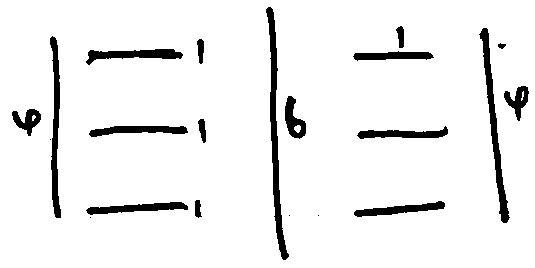 gmuzzzzzbQ5009/10【7-補充】PS：如圖，俯看9塊立起來的正方形瓷磚，每個瓷磚有 2 個 surface，不考慮瓷磚厚度，求這些瓷磚的總的表面積？（具體數字可能不準確）來不及算了我蒙的80shaGchenggong99Q5109/11【7-補充】9面牆的題我也考了，記得答案是80…有構築已經總結了。AnnSyun09/12【7-補充】PS：講了寂靜裡面的俯瞰圖有9塊正方形瓷磚，給出邊長，忽略厚度，求表面積。構築邏輯：此題注意兩點即可：正方形瓷磚，表面積一塊瓷磚要算兩面，答案有一個是40，一個是80. 記得是算兩面！！！！！MolliezQ5009/158DS：給了個條件y=2x+2，然後上面兩個邊的長度為2，求陰影部分的面積？條件1：是 y=某個數，反正能得出來四個邊上的都是正方形條件2：是w=√5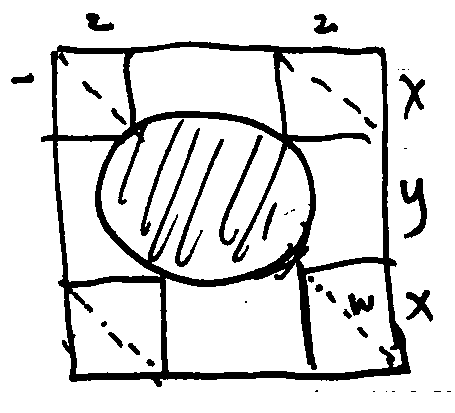 構築答案：我選了A 待補充，這兩個圖印象深刻，其他都是奇奇怪怪的題目【補充】DS：如圖。一個正方形。裡面有一個圓。圓心和正方形中點重合。四角的是4個全等長方形（不是正方形！），長方形有一邊是2。如圖三個線段分別長為x y w。x y的位置可能標反，但是不重要，反正一個是x 一個是y。問能否求出圓的面積？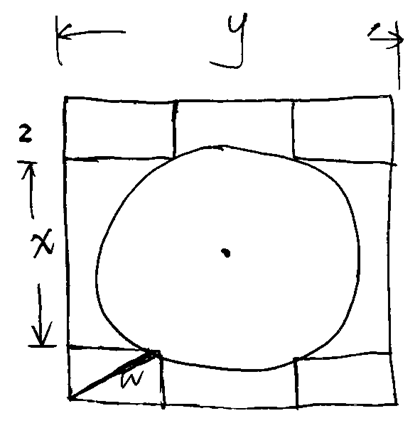 條件1：忘了條件2：w=2√5我忘了我選什麼了【補充】DS：最外側是邊長為x的正方形，圓心就是大正方形的中心，求圓的面積？條件1：y=4條件2：w=2√5【補充】一定選C2^2+z^2=w^2y+2Z=x(2r)^2=y^2+(x-4)^2Condition 1: y=4,不知道xCondition 2: w=2√5,-->z,-->y,不知道x合起來：知道z知道y，可以求x最後就OKgmuzzzzzbQ5009/13【8-補充】DS：考了寂靜裡面的那個正方體裡面又有四個小的長方形，切一個圓形在中間，已知y=2x-w （反正是一個比例）求圓形的面積。條件1：y=4條件2：w=2根號5構築答案：條件確定，思路和分析稿一樣，構築選了C。MolliezQ5009/159PS：那個一個線段與圓相切，問圓上某點距離線段端點的距離的範圍是多少？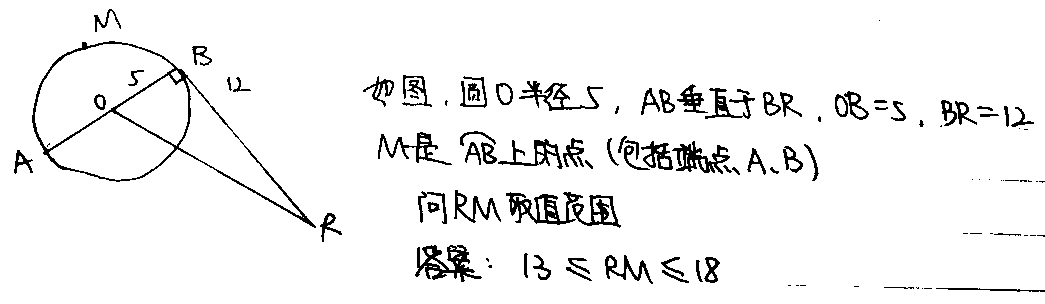 構築答案：12<＝br<＝18shaGchenggong99Q5109/1110DS：一個水龍頭每個小時放 500，從中午開始放，水池水滿 2000 就不放了，問水池水是否原來大於 1000？條件 1：下午一點時 1700條件 2：下午三點 2000 左右構築答案：我選的AshaGchenggong99Q5109/11【10-補充】DS：放水那個題，一個一點一個三點的，選Abrtngil09/12【10-補充】DS：水龍頭放水，從中午開始，放到2000就不放了，問原來水是不是>1000條件1：1點的時候1700條件2：下午三點的時候2000構築答案：選Achiolive09/12【10-補充】DS：從中午開始進水，一小時500，問中午有沒有超過1000條件1：一點的時候1700條件2：三點的時候2000構築答案：我選aVioletQQ5109/12【10-補充】DS：有818注水那道正午開始放水，2000就停條件1：是中午1點1700（不太記得是1700還是2000了）條件2：是中午3點2000構築答案：確定選AvilliersQ5109/1411PS：有一道題目是數列的，說第三項以後的值是前兩項的和（如果和是奇數），如果是偶數第三項就是前前兩項的和的一半，給你a4=7，a5=5，算a1的？構築答案：我選的是2shaGchenggong99Q5109/11【11-補充】PS：數列a1 a2.... sum of preceding two是odd，就是兩個相加，是偶數就是二分之一個兩個相加，a4=7 a5=5，問a1=？走出冰凍期Q4709/11【11-補充】補充11題：數列都是正整數，所以a1=2蕭瑟的冬日Q5009/1612DS：x≤11，問 x 是不是合數？條件 1：x 的平方=n！+1條件 2：x=2n+1 我選的ashaGchenggong99Q5109/1113PS：x=7/6-6/7-√6/7+√7/6，問 x 取值範圍？構築答案：選 1/7 到 1/6shaGchenggong99Q5109/11【13-補充】PS：還有一個是 6/7+6/7-根號6/7-根號7/6那道題構築答案：選1/7 - 1/6;brtngil09/12【13-補充】PS：這個題考試基本就是正負號的不同上考場各位仁者見仁x=7/6-6/7+根號下（6/7）-根號下（7/6）我選的是 1/6<x<1/7奉鯉Q4909/13【13-補充】根號下6/7根號下7/6那道題考了變體，構築確認答案是大於1/7小於1/6曹漂亮殺g09/1614PS：5x^6+2x^4-28x^2=0，有幾個實數根？（第一個和第三個係數記得不太清了，但是應該沒錯，總之提取一個 x^2，剩下的方程解出來 x^2 等於±5，舍掉-5，所以原式只有三個實根）0 和±根號問有幾個實數根？構築答案：我選的3個shaGchenggong99Q5109/11【14-補充】PS：x^4-2x^3+x^2=0 (不是很確定），問有多少個different roots？構築答案：答案 2 。。。我記得我算出來的是x^2*(x-1)^2=0大柚子想上學09/13【14-補充】PS：x^4-2x^3+x^2=0根的個數？構築答案：構築選2hxxycQ5009/1615PS：一個籃子裡有四種水果，每種水果有至少兩個，從中取出三個水果，其中有兩個水果是一個品種的第三個水果是另一個品種的，問幾種取法？構築答案：4*3=12shaGchenggong99Q5109/1116PS：有個題分別給了 a 數列 b 數列的公式，問以下選項哪些正確？選項是 a1>b2,a2>b3 之類的構築答案：這個很簡單帶進去算就可以了我記得好像是選 a3>b2,寫出每項比較即可shaGchenggong99Q5109/1117PS：一張正方形的卡片，放 9 張小圓片，排成三排三列，每個小圓片後面有一個標誌。其中，有三個小圓片後面的標誌是一樣的，其它的小圓片不一樣。問如果一個人去翻小圓片，翻到 3 個標誌一樣的概率是多少？構築答案：這道題看似題幹很複雜，其實還蠻簡單？就是用 C33/C93，我選的是 1/84shaGchenggong99Q5109/11【17-補充】PS：一個餐廳有個遊戲有九個卡片，每三個圖案相似，問一個人翻了三次，三次圖案一樣的概率？【補充】PS：一張正方形的卡片，放9張小圓片，排成三排三列，每個小圓片後面有一個標誌。其中，有三個小圓片後面的標誌是一樣的，其它的小圓片不一樣。問如果一個人去翻小圓片，翻到3個標誌一樣的概率是多少？構築答案：這道題看似題幹很複雜，其實還蠻簡單？就是用C33/C93，我選的是1/84【86-補充】PS：9個卡片，3排3列，每個上面都有symbol，其中有3個symbol是一樣的，剩下6個都是各不一樣的symbol；現在一次性取三個，打開看symbol，這三個取出的卡片上symbol都一樣的概率是多少？AnnSyun09/12【17-補充】PS：9張小卡片，排成三排每排三個。有三個小卡片後面的標誌是一樣的，其它的不一樣。問一下翻三個，剛好翻到3個標誌一樣的概率是多少？構築答案：1/84奉鯉Q4909/1318DS：A B C D 四個數，問(A+B)(C-D)=？（式子不太確定，但肯定是 ABCD 都分別求出來才能算出的）條件 1：ABCD 這個四位數 + DCBA 這個四位數=755條件 2：ABCD 這個四位數 + DBA 這個三位數=19*＊（我確定這個條件可以推出來 AB C D 四個數）構築答案：我選的BshaGchenggong99Q5109/11【18-補充】DS：A B C D四個數，問(A+B)(C-D)=？（式子不太確定，但肯定是ABCD都分別求出來才能算出的）條件1：ABCD這個四位數 + DCBA這個四位數=7557條件2：ABCD這個四位數 + DBA這個三位數=1*** （我確定這個條件可以推出來 A B C D四個數）構築答案：條件1乍一看好像求不出，但其實是可以的，樓主選D【補充】PS：考到了ABCD什麼的，ABCD-DCBA=7575之類的？ABCD分別是1-9之間的任意整數。【補充】DS：還有ABCD+DCBA=7557的那個題，DS，問（A+C）（B+D）等於多少？構築思路：這種題把ABCD變成1000A+100B+10C+D就好算了，最後可以根據1001(A+D)+110(B+C)=7557推出A+D=7，B+C=5，再結合另外兩個條件可以判斷具體的值大柚子想上學09/13【18-補充】DS 考了那個ABCD+DCBA=7557的那道DS 確定選BvilliersQ5109/14【18-補充】DS：有ABCD四個數，求(A-D)(B-C)?條件1：ABCD-DCBA=7557條件2：ABCD-DCA=1379kindhjjQ5009/14【18-補充】DS：A B C D 四個數，問(A+B)(C-D)=？（式子不太確定，但肯定是ABCD 都分別求出來才能算出的）條件1：ABCD 這個四位數 + DCBA 這個四位數=7557條件2：ABCD 這個四位數 + DBA 這個三位數=多少構築答案：這也是寂靜裡那道，狗主選了B雲之遙Q5109/1619DS：問一個多邊形角度和？條件1：每一個角是140度條件 2：給了周長72cm 構築答案：我選的A shaGchenggong99Q5109/11【19-補充】DS：問一個多邊形角度和？條件1：每一個角是140度條件 2：給了周長72cmCris7Q5109/14【19-補充】寂靜19題DS：A B C D 四個數，問(A+B)(C-D)=？（式子不太確定，但肯定是 ABCD 都分別求出來才能算出的）條件 1：ABCD 這個四位數 + DCBA 這個四位數=7557條件 2：ABCD 這個四位數 + DBA 這個三位數=1*** （我確定這個條件可以推出來 AB C D 四個數）構築答案：構築選BwendykkwQ5009/1620PS：頒獎給錢吧，一等獎125刀，二等獎40刀，三等獎15刀，總共頒獎2735刀，問最少頒獎的次數？選項是14，15，17，18什麼的構築答案：我選的17shaGchenggong99Q5109/1121PS：Jessica(反正J 開頭)和Anna(A 開頭)同一條路同一個方向跑步。J 在剛開始跑的時候發現鞋帶untie，所以她系鞋帶30 秒。後來Jessica 每秒多跑5feet 來追Anna。1800feet 遠的時候追上了。問追了多久？構築答案：我選的90 注意可能有變體題shaGchenggong99Q5109/11【21-補充】PS：那道兩人跑步1800feet，A鞋帶松了，用了30秒系鞋帶，然後這貨每秒跑的快5feet，1800feet處追上。問跑了多久。。（這題我考前看到還做了，結果考場上腦子卡殼了，那個方程死活解不出來，也想不起來答案，浪費了五六分鐘淨去慌了，搞得後面的題都來不及，想掐死自己。。。）同志們記住那個15。。沒系鞋帶的那貨每秒15feet！！！KristenWEIQ4909/12【21-補充】PS：A和B兩個人，同方向出發，A由於系鞋帶晚出發了30s，速度比B快5feet/s，在1800feet追上B，求B此時跑了多久？kindhjjQ5009/1422PS：f(x)=x^2+bx+1（我可能記不清楚具體公式了emmm），然後問f(b+1) 構築答案：我記得答案肯定是 2（b+1）shaGchenggong99Q5109/1123DS：問（x+3)(x+6)(x+5)^2=？條件 1：(x+3)(x+5)=80 條件 2：（x+5)(x+6)=110構築答案：我選的EshaGchenggong99Q5109/11【23-補充】DS：有個題求(N+5)²（N+3）（N+6）的乘積條件1：（N+5）（N+3）等於80條件2：(N+5)(N+6)等於110構築答案：選E，這個有點坑，注意考慮負數情況VioletQQ5109/1224PS：坐標軸，距離一樣，給了次方的數，求另一個點不難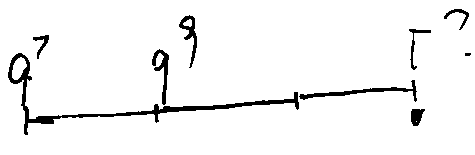 走出冰凍期Q4709/118.18庫裡的第91題。就改了一下數，各位記得碰到了算好距離就很好解了PS：如圖，求n？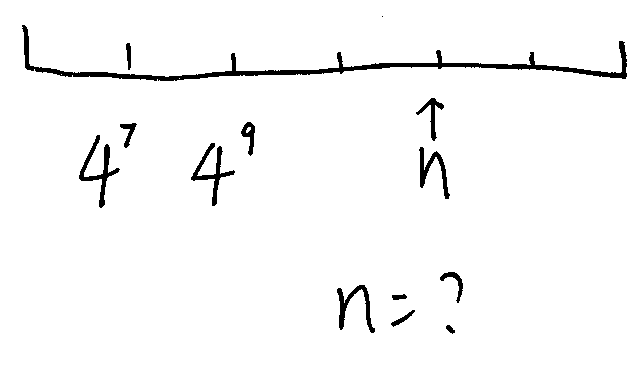 奉鯉Q4909/13【24-補充】PS：寂靜裡有圖的那個，4^7，和4^9之間長度已知，求4^9之後的兩個同等長度的n答案46*4^7雲之遙Q5109/1625PS：a等於80%b ，b等於90%c，c等於110%d，d等於150%e，問a等於多少e？構築：實在沒時間算了，答案不是數字，是算式得化簡，太煩了！走出冰凍期Q4709/1126PS：1.5個啥是1c，現在1 roll?是4個這個東西，問30c最少是幾roll？走出冰凍期Q4709/11【26-補充】PS：1.5yard =1c，然後1roll有4yard，問10c需要多少roll？構築：並且如果我沒記錯應該是少於1.5yard就不能用了，所以就選了5過端午Q5009/1227PS：典型的兩個都是a是百分之幾，一個是b百分之幾，求至少一個是的概率。(最基本的不難每次寂靜都會有走出冰凍期Q4709/1128DS：三角形內切圓，問三角形是不是直角，給了一條邊6條件1：兩邊相等條件2：給了半徑……忘記了走出冰凍期Q4709/1129DS：問a能不能被10整除，a和n都＞2條件1：a能被5整除條件2：a能被(n-2)！整除走出冰凍期Q4709/1130DS：給了買價，問profit是否＞200？條件1：revenue＞950條件2：profit＞revenue的20%走出冰凍期Q4709/1131PS：問旗杆多高feet，旗杆影子36feet，人站旗杆旁邊，人是5feet 20inch，影子是6feet？走出冰凍期Q4709/1132DS：a, b 兩個數，問√(ab) 是不是整數？條件1：a=p*s^2, b=p*t^2 其中p, s, t都是prime number條件2：(a+b)^2-(a-b)^2=d^2 其中d為偶數構築答案：答案選DBrettAstaire09/11【32-補充】DS：a, b 兩個數，問√(ab) 是不是整數？條件1：a=p*s^2, b= p*s^2 其中p, s, t都是prime number條件2：(a+b)^2-(a-b)^2=d^2 其中d為偶數構築答案：選D，第二個條件對的關鍵就在d是偶數雲之遙Q5109/16【32-補充】寂靜32題DS：a, b 兩個數，問√(ab) 是不是整數？條件1：a=p*s^2, b= p*s^2 其中p, s, t都是prime number條件2：(a+b)^2-(a-b)^2=d^2 其中d為偶數構築答案：答案選DwendykkwQ5009/1633PS：擲1枚硬幣，6次，問連續兩次不擲到相同花色（non-consistent) 的概率？選項有1/12 1/32 1/64啥的；brtngil09/12【33-補充】PS：連扔六次硬幣，問沒有兩次連續一樣的概率？candicer09/12【33-補充】PS：6個硬幣，問不會連續兩次出現相同面的幾率。KristenWEIQ4909/12【33-補充】PS：丟硬幣，丟六次，請問沒有兩次是連續同一面的可能？構築答案：我選三十二分之一（確定）VioletQQ5109/12【33-補充】PS：擲硬幣6次，問連2次不擲到同一面的幾率，(1/2)^6=1/32SJ.H09/1434DS：有一個test，已經做了64次（好像），中位數是78；又多做了3次，變成67次（次數不確定，但肯定是做3次之前偶數），問中位數還是不是78？條件1：給了後三次的range是12條件2：給了後三次中位數是80candicer09/12【34-補充】DS：中位數78那個，新增三個，兩個條件給了3個數位範圍，求新數列中位數？我記得選了E都不成立，不記得了，有人已經補充了；brtngil09/12【34-補充】DS：有一個list，共65個結果（很確定是這個數），中位數是78；第二天給這個list加了三個數，這仨都在25至100之間，問中位數是多少？條件1：這仨數的range是12？？忘了條件2：這仨數的平均數是80letmemakeitQ5009/1235DS：X和Y比較年齡？條件1：2年前X年齡是Y的兩倍條件2：四年前X的年齡是現在Y年齡的兩倍；（剛看到有人補充了，我這個條件應該不對，但記得這兩個公式出來結果一樣的）構築答案：選的Ebrtngil09/12【35-補充】DS：有S和J兩個人，問他們現在年齡差多少？條件1：S現在的年齡是J兩年前年齡的兩倍條件2：4年後S的年齡是J現在年齡的2倍構築：這題要注意看兩個條件中都有一個是現在的年齡，所以條件1和條件2其實是一樣的，最後構築選了Ecandicer09/12【35-補充】DS：sarah和john的年齡問題，好像問兩者的年齡差？？條件1：sarah兩年前的年齡是John現在年齡的2倍條件2：4年後，sarah現在的年齡是J年齡的2倍？？？構築答案：媽耶，不記得倍數了，就提醒看清楚current age和年份變化的描述，最後算出來條件1和2是一樣的式子，都不滿足，選了E。letmemakeitQ5009/1236PS：有段路分成了3等段，某車走第一段路的時速是60，第二段路的時速120，第三段路時速60，（突然記憶模糊忘記了，不難的）brtngil09/12【36-補充】PS：三段路，一樣長，不同段內速度不變，三段速度分別為60-120-60，問平均構築答案：選72VioletQQ5109/1237PS：一個柱子有多高，用倆繩子還是啥固定，知道倆直角邊求斜邊【補充】PS：一個柱子長不知道，有條線拉著，給了線長和到低端的距離，另一線一樣拉著，給了到低端的距離，問該線長範圍？（倒數第二題，幾個詞很奇葩）構築思路：2個直角三角形求解PS：有一個什麼anchored的完全沒看懂，大概題意：一個垂直的tower，有一根線anchored 3m from the ground，線長4m，另一根線anchored 7m from the ground，兩根線at the same point of the power，問另一根線的長度，完全理解不了。選項 8-9；9-10；10-11candicer09/12【37-補充】PS：有一個塔？（記不太清了）然後旁邊有個wire來support 這個塔，第一個wire長4米，三米是地下的（這裡我沒看懂），還有一個wire是7米是地下的，這兩個wire共一個點，求第二個wire長度範圍？選項有8到9，9到10，10到11，11以上構築：抱歉真的當時就沒理解清楚，沒做出來，我蒙的10-11，希望有別的狗主能補充這個題目的資訊吧VioletQQ5109/1238PS：16<((N-1)!+N!+(N+1)!)/N!<17 ，求n的值？candicer09/12【38-補充】PS：16<((N-1)!+N!+(N+1)!)/N!<17 ，求n的值？構築答案：我算的是14過端午Q5009/1239PS：252x=y^2，問最小的x還是y是多少candicer09/1240PS：a1=3，an+1=2an-1，問a20-a19是多少？構築答案：答案是2的多少19次方好像candicer09/12【40-補充】PS：An=2A(n-1)-1，A1=3，求A20-A19？構築答案：狗主選的2^20irissunflowerQ4909/1241PS：有一些鳥，公鳥占60% ，而且在所有遷徙的鳥中，公鳥占20%，x=公鳥/遷徙的公鳥，y=母鳥/遷徙的母鳥，問：x/y=？構築答案：我答：6:1candicer09/1242DS：題幹忘了條件1：n是小於12的質數條件2：n是小於12的奇數candicer09/12【42-補充】DS: （根號3）^(-k) <（1/3）^4，求K？條件1：k是小於12的質數條件2：k是小於12的奇數構築答案：我覺得是A，因為從題幹可以求出k>8，條件1 - 只能是11條件2 - 9,11均滿足oscarxu1Q5109/1343PS：（√5+√3）/（√5-√3）candicer09/1244DS：求a+b+c+d-abcd的值（式子不是特別確定）條件1：d ≥ 249條件2：a²+b²+c²+d = 249candicer09/12【44-補充】寂靜44題DS：求a+b+c+d-abcd的值（式子不是特別確定）條件1：d ≥ 249條件2：a²+b²+c²+d = 249wendykkwQ5009/1645PS：一個老師發現自己教的仨班上花名冊，各是多少，交叉是多少，一共是多少，一道簡單的集合題【補充】PS：有一個題目是講A有多少人，B有多少人，C有多少人，其中AB有多少人，AC有多少人，BC有多少人，ABC有多少人，沒有人不在ABC裡，問一共有多少人？構築思路：這題很簡單，記得公式A∪B∪C=A+B+C-AB-AC-BC+ABC可以輕鬆算出來。candicer09/12【45-補充】PS：一個教授查下學期報名的名單，報科目A的多少人，B的多少人，C的多少人，同時報AB的BC的AC的和報3門的數字都給了。。記住討論君給的公式 A+B+C-AB-AC-BC+ABC!!!考試的時候直接代入公式算。KristenWEIQ4909/12【45-補充】PS：一個老師手裡有3份名單E、M、S，告訴你EMS各有28、X、Y人（數字記不住了，抱歉），兩兩相交各有5、9、6人，有4人同時出現在3份名單上，問一共多少學生（所有學生一個名字只出現一遍）不說答案了，考試資料可能各有不同，請大家關注方法蕭瑟的冬日Q5009/1646PS：有個長方形，倆對角線，知道一條邊，還有一個邊與對角線的夾角，求對角線有多少好像【補充】PS：這題有圖，矩形，長是 12，畫出兩條對角線後，一條對角線和寬的夾角是 60°（60°對著的是長），求對角線長? 構築答案：8√3構築思路：對角線即是直角三角形斜邊，長度 12 的直角邊所對應的角度為 60°，故對角線長為 8√3candicer09/12【46-補充】PS：矩形，長是 12，畫出兩條對角線後，一條對角線和寬的夾角是 60°（60°對著的是長），求對角線長？構築答案：8√3YeungchihangQ4809/13【46-補充】PS：一個30° 60°的直角三角形裡與30°相鄰的那條直角邊是12，問斜邊是多少？francoise121109/1347PS：一個店賣一個東西進價是多少，售價通常是進價的百分之多少，但是這次它買了進價的百分之多少，問現在的利潤是按原價賣的什麼比例好像candicer09/1248DS：只記得條件和答案，忘記題目是什麼了。。。求後面的人來補充條件1：|x-5|=15條件2：x^2-25>0構築答案：最後的答案是選EBrettAstaire09/1249PS：7個人有3個職位，有多少種可能？Michelle_00709/1250DS：大意是說產品成本等於labor cost加material cost。Y和M兩家公司的產品問總成本比較？條件1：Y公司的labor cost比M公司的高10%（具體數字有出入，意思明白就成），material cost比Y公司的高20%。條件2：M公司的material cost是labor cost的兩倍。KristenWEIQ4909/1251DS：ABCD都是2的n次方，ABCD和n都是正整數，問ABCD？條件1：A+B+C+D=245；條件2：ABCD相乘=2的16次方。KristenWEIQ4909/12【51-補充】DS：a, b, c, d 四個數都可以表示成 2^n，a<b<c<d，求 d 的值？條件1：a+b+c+d=170條件2：abcd=2^16構築答案：狗主選A，第一個只有唯一解a=2，b=8, c=32, d=128，第二個則無法判斷雲之遙Q5109/1652DS：x+y=-8，問x^2是否小於y^2？條件1：x>y;條件2：我錯了，失憶了。。構築答案：構築記得選的EKristenWEIQ4909/1253PS：數列abcd。。。n是連續正整數，加起啊來等於52，問n可能的值？（就是一共含幾個數字）PS：構築選8，這題我記得討論君分析過，還有一個13也可以，但是題目明確說了是正整數，n=13的話含負數，殺掉。【同72】KristenWEIQ4909/1254DS：坐標軸上，一個以原點為圓心半徑2的圓，有直線經過點M與圓相切，求這條線？條件1：M座標是（2，0）條件2：M座標（3，2）（橫坐標準確，縱坐標有出入，不過反正在圈圈外面，無唯一解）KristenWEIQ4909/1255PS：有一道紅綠燈的題，說這三種信號燈變化沒有間隔，然後給了黃燈每次亮5秒，紅燈40秒，綠燈45秒，然後問你在五分鐘時間裡面綠燈可以亮的總秒數最大是多少？（具體數位順序可能記錯了但是思路沒錯）咬唇Q5009/12【55-補充】55題是PS：三種顏色燈按順序迴圈，綠燈40秒黃燈5秒紅燈45秒，問3分鐘內紅燈最多出現多少秒？小米妮minnie09/16【55-補充】補充55題：資料沒錯，但我的是問在一個5min interval中紅燈最多亮多久，題幹中紅燈持續45s、綠燈40s，黃燈5s蕭瑟的冬日Q5009/1656PS：給了三個數 50,60,70然後給這三個數加權（weighted arithmaticaverage)分別是w1,w2,w3,加權之後平均數還是中位數是60，問下面哪個一定對？  I. w1>w3 II. w2=0III. w1<w3咬唇Q5009/12【56-補充】PS：有50、60、70，求他們weight的均值，每個weight是w1、w2、w3，w1+w2+w3<1，weight均值小於60  I. 是什麼忘了 II. 是w1>w3III. 是w1<w3【補充】PS：有三個數50 60  70，它們進行加權算出平均數小於60。權重為W1,W2,W3。問哪個成立？  I. w1<w3 II. w1>W3III. w2=0構築答案：這道題我浪費了很多時間，因為我加權之後還除以了3，就怎麼也算不出來 T T。其實一眼就能看出來，答案應該是只有 W1>W3 成立。就是說50這個權重高拉低了平均值。AnnSyun09/12【56-補充】PS：50,60,70加權平均數分別為M1,M2,M3，問以下那些選項必定為真？  I. M1<M3 II. M3>M1III. M2=0vigour4509/12【56-補充】PS：有三個數 50 60 70，它們進行加權算出平均數小於 60。權重為 W1,W2,W3。問哪個成立？I. w1>w3 II.w3>w1 III. w2=0vigour4509/12【56-補充】PS：給了三個數 50,60,70 然後給這三個數加權（weighted arithmaticaverage)分別是w1,w2,w3,加權之後平均數還是中位數是 60，問下面哪個一定對？I. w1>w3II. w2=0III. w1<w3YeungchihangQ4809/13【56-補充】寂靜56題PS：給了三個數 50,60,70然後給這三個數加權（weightedarithmaticaverage)分別是w1,w2,w3,加權之後平均數還是中位數是60，問下面哪個一定對？  I.w1>w3II.w2=0III. w1<w3構築答案：選w1>w3wendykkwQ5009/1657PS：三個水管，分別給了灌水的速度，然後問一個水管灌水，兩個排水，並且水池中原有水量占1/2的情況下整個水池排空要多久？咬唇Q5009/12【57-補充】PS：放水問題：A放水三個小時可以放完一缸B放水兩個小時可以放完一缸C進水六個小時可以充滿一缸水缸原來有二分之一，一邊放一邊進，用了多久放完？構築答案：45分鐘VioletQQ5109/1258PS：有一道題是8.18庫的，商家賣桌子和椅子，分別給了兩種售價。桌子利潤占成本的40%，椅子利潤占成本的30%（數字可能有誤），然後總成本花了420刀，問總利潤是多少？【補充】PS：一個商店採購了桌椅然後賣出，椅子賣18.2元，桌子賣52元，椅子的利潤是成本的40%，桌子的利潤是成本的30%，所有桌椅的總成本為420元。問總利潤多少？構築答案：構築開始覺得題目缺條件，後來根據桌椅數量都為正整數代了兩個數值進去（椅子代入20，桌子代入4）滿足已知條件，算出答案為152。咬唇Q5009/12【58-補充】PS：一個商人進貨桌子和椅子，給了成本價和利潤的百分比，我記得這一期寂靜裡有，然後讓算net profit好像，我當時一下沒算出來耽誤了好久，最後靠著寂靜的記憶選了個157YeungchihangQ4809/1359DS：說ABC三個圓交於P點，abc是他們各自半徑（沒有具體數字），設（B圓）與（A圓減去B圓）的面積ratio為X，（C圓）與（B圓）面積ratio為Y，問X會不會比Y大？條件1：b=√ac條件2：忘了，好像是a=2c? 還是a=bc？？？構築：問題描述比較長，提醒看清楚問的是什麼與什麼的面積ratio！上面括弧是我加的，幫助理解。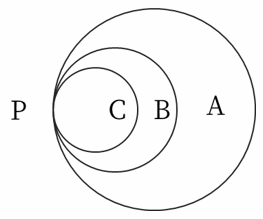 letmemakeitQ5009/12【59-補充】DS：三個圓（一個套一個那種，三個圓圓周上有一個點重合的），半徑分別為a、b、c，問a圓面積比上b圓減a圓是否等於b圓面積比c圓減b圓（大意，題目中說的是扣掉的部分）條件 1：b=√ac條件2：c=√ab過端午Q5009/1260DS：φ和θ是圓心角。問陰影部分面積是多少？條件1：θ+φ=60°條件2：θ-φ=20°構築答案：不難，直接選條件1成立。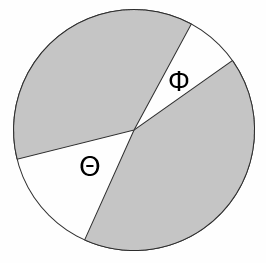 letmemakeitQ5009/1261PS：說有一個物品discount 15%以後是17刀，那麼原價是多少=？構築答案：秒算20，選E。letmemakeitQ5009/1262DS：說n是≥2的整數，問n是不是質數？條件1：（n-1）！+1可以被n整除條件2：n！+1可以被n整除構築答案：最後一題。。。懵逼，好像jj掃了一眼掃過，但是忘了結果= = 選了A。letmemakeitQ5009/12【62-補充】DS：問n是不是質數？條件1：（n-1）！+1能被n整除條件2：n！+1不能被n整除謝亦清Q5009/12【62-補充】DS：還考了質數那道題條件1：n!+1不可以被n整除條件2：(n-1)!+1不可以被n整除rrrrubylu09/1663PS：有一個pole，綁了一條繩，拉直以後，繩與pole的夾角是32°，問繩子地面形成的larger degree是多少？構築答案：選122°。腦補一下就知道問的是哪個角了~letmemakeitQ5009/12【63-補充】PS：一根繩子與一根垂直地面的杆子夾角是一個數，問這根繩子與地面較大的夾角為多少？構築思路：具體數字忘了，但是答案應該是90度減這個夾角vigour4509/12【63-補充】PS：數學一個旗杆，上面栓一個繩子，栓直了，繩子另一頭栓在地上，繩子和旗杆成角32度，問繩子和地面成的較大角是多少度構築答案：122張裡曼09/14【63-補充】PS：已知一旗杆與地面垂直，旗杆頂端有個繩子與地面成32度，問繩子與地面成的鈍角是多少？構築答案：確認答案是122曹漂亮殺g09/1664PS：n=t^3，n是8.9.10的各自的倍數，問n能被以下哪個數整除？構築答案：好像答案有75，就選了。letmemakeitQ5009/12【64-補充】PS：n=t^3, n,t are positive integers，求問答案裡哪個數是n？構築答案：五個答案裡全都是7位元數以上的數字，類似7,456,243這樣的的。。。數字太大了，根本沒法算，我就是看個位數有哪個是 1至9 的3次方的個位數吧。。。大柚子想上學09/13【64-補充】PS：已知n=t^3，8、9、10是n的factor，問下列哪個數肯定也是n的factor。選項有16、81、225、275構築答案：16。因為8、9、10是n的factor，說明n是360（即2^3*3^2*5)的倍數，又因為n=t^3，所以n最小是(2^3*3^2*5)^3*5^2=27000，所以應該是225.。。。哎為什麼在考場上像傻了一樣呢！！暴風哭泣rrrrubylu09/1665PS：是定義運算，問a（b+c）吧好像是構築答案：記得答案是1/a+b+c。AnnSyun09/1266PS：發獎的題我也考了，一共1725刀的獎金，125刀40刀和15刀，最少發多少獎？AnnSyun09/12【66-補充】被卡主的第1題PS：一共1735元，準備125,40,15的獎項若干，最少準備多少個獎？選項有13,14,15,17,18【補充】PS：一項活動一等獎獎勵$125，二等獎獎勵$40，三等獎獎勵$15，一共$1735，問最少多少個獎？構築答案：1735/125=13...110      110/40=2.....30    30/15=213+2+2=17,最少17個獎irissunflowerQ4909/1267DS：一個長方形，60*20（大概）ABCD，EF分別是AD和BC上的兩個點，EF//AB。GH是ABCD內的兩個點。問sum of △ABG和△CDF面積？條件1：是GH是EF上的兩個點條件2：是GD還是什麼平行FB吧，反正2應該是不充分的我記得…有可能有錯AnnSyun09/12【67-補充】DS：一個長方形長10 寬6 E在AD上，F在BC上，EF//AB。G和H在長方形裡面，三角形ABH加上三角形DGC面積是多少？條件1：點h和g在ef上條件2：dh//bg奉鯉Q4909/1368PS：一個直角等腰三角形下面一個正方形，正方形邊長是8，求面積？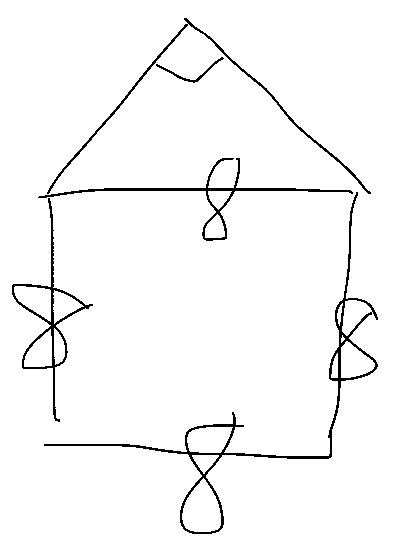 AnnSyun09/1269PS：3x^3+（還是減忘了）+15x^2+18x=0，問x解集？選項大概是什麼-2，3，0什麼的。AnnSyun09/1270PS：有一個正方體，選三個邊塗紅色，然後三個邊不能在一個vertex裡貌似，問有幾種情況？【補充】PS：一個正方體，選3個邊塗紅色，但這三個邊不能交於相同的一個頂點，有多少種選法？構築思路：我的想法是12個邊裡選3個的情況減去三個邊交於同一個頂點的情況（8個頂點）=212種AnnSyun09/12【70-補充】PS：有一個之前我就不會做，立方體塗漆問三個面不交於同一個點的情況有幾種，選項有一個56剩下都大於100，我算的48，結果沒有這個選項我就選了56，我覺得錯了……過端午Q5009/12【70-補充】PS：一個cube，三條邊not all 交於一個vertex，就標成紅色，問有多少種畫法？vivien78009/1371PS：一個12miles的路，去的時候是s+2速度，回來是s-2，然後給了個啥忘了，好像問去的時候多少小時…構築：構築這個題浪費了很多時間，因為剛開始沒看到12miles的條件…導致最後一題都沒有答…【補充】PS：一條 12miles 的河，船在其中行駛，上行速度是 s-2，下行速度是 s+2，下行比上行少花了 0.5 小時，問的是上行的速度？AnnSyun09/12【71-補充】PS：有一條河長12mile，往下划船downstream速度是S+2/h，往上划船upstream速度是S-2/h，downstream走完全程要比upstream走完全程快1/2小時；問upstream要走多久？構築答案：我選了1.5小時Winkkky09/12【71-補充】寂靜71題PS：有一條河長12mile，往下划船downstream速度是S+2/h，往上划船upstream速度是S-2/h，downstream走完全程要比upstream走完全程快1/2小時；問upstream要走多久？構築答案：1.5小時wendykkwQ5009/1672PS：n個連續正整數和為52，求n？構築答案：答案是8【補充】PS：n是大於1的正整數，一個數列，連續n個數的和是52，求n？選項有3，5，6，8，13【同53題】vigour4509/12【72-補充】PS：還有一道題湊了半天，我看基金不是很全，N是大於2的整數，N個連續正整數相加是52，問n的值？選項有 3,5，6,8,13構築答案：我選了8Zhuyiwei0511Q5109/1673DS：有個人一共買了三本書，問能不能知道三本書的中間值是多少？條件1：三本書的平均值是1.5條件2：其中一本書的價格是1.5構築答案：我選的是CWinkkky09/1274PS：給了一個類似圖片的半圓柱，直徑12，半圓柱長10；說這個半圓柱是一個蔬菜大棚，一邊的門（半圓）是不用遮蓋的，地面（floor)也是不遮蓋的，然後問搭這個大棚要多少的塑膠膜？（要求選相似值）構築思路：也就是求半圓柱面積然後減去底下長方形和一個半圓的面積；【補充】PS：一個帳篷是半圓柱的形狀（從直徑切一半），上下底面和切面不計（應用題，根據題目意思判斷，言外之意是只計算半圓柱的側面積），求帳篷的面積近似多少？構築答案：好像直徑是12，圓柱的高是10，計算結果是60π選B，190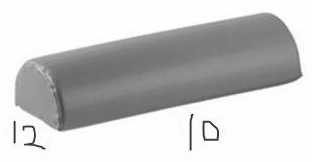 Winkkky09/12【74-補充】PS：給了一個類似圖片的半圓柱，直徑12，半圓柱長10；說這個半圓柱是一個蔬菜大棚，一邊的門（半圓）是不用遮蓋的，地面（floor)也是不遮蓋的，然後問搭這個大棚要多少的塑膠膜？構築答案：60*pai=190Cris7Q5109/1475DS：500個自行車（分黃色和非黃色），分兩層放，15%的黃色，求第一層非黃色的有多少：條件1：第二層非黃色的有X輛（X是個確定的數位）條件2：第一層黃色的有Y輛（Y是個確定的數位）構築答案：那個一會not yellow，一會yellow看的有點眼花，最後選了A。【補充】DS：有500輛自行車放在一個two-level的倉庫裡，其中有15%為黃色自行車，問the first level中有多少輛自行車不是黃色？條件1：the second level中有170輛不是黃色條件2：the first level中有30輛是黃色構築答案：比較簡單，選C。chiolive09/12【75-補充】DS：有500輛自行車放在一個two-level的倉庫裡，其中有15%為黃色自行車，問the first level中有多少輛自行車不是黃色？條件1：the second level中有170輛不是黃色條件2：the first level中有30輛是黃色構築答案：這題之前看寂靜裡狗主和數討菌答案不一樣，考場上特意認真算了下，覺得數討菌是對了，選了A雲之遙Q5109/1676DS：已知一個學校裡學a科目有多少個，學b科目有多少人，問兩個都不學的有幾人？條件1：告訴兩個都學的有多少人條件2：告訴只學一個科目的有多少構築答案：具體數字都不記得了，我選了e【補充】DS：還有一個學校，一個俱樂部多少人另一個多少人，求這個學校都不在這兩個俱樂部的人？條件1：告訴你兩個都在的人數條件2：告訴你在第一個不在第二個的人數構築答案：這題很奇怪...因為不知道總人數....看的我很懵逼最後選了都不行【補充】DS：（有道題我不太會）說在一群學計算的人（不是學校裡的所有人）中，有40個人學了A，有19個人學了B，問A和B都不學的人有多少？這個畫韋恩圖就知道，需要知道AB交叉的人以及學計算的一共多少人。但是給的條件是：條件1：好像是單獨學B的人有多少。反正我記得不行。條件2：有48個學了計算的人，且什麼exactly one of the group. 這個條件的後半句我讀了很久都沒懂。前半句算是告訴了學計算的一共多少人。後半句我覺得是說每個人都只會在A中或者B中，那就不存在兩個都學的人了，但是這樣的話，這個數字又小於40+19 。數字我不太記得了，反正小於。所以我就很納悶。構築答案：反正我選了B。。。這道題等其他人補充吧。過端午Q5009/1277PS：奧運會游泳池每分鐘放水多少加侖，已知放滿水要多少小時和泳池容積自己每單位水重8.3加侖，818也有，注意小時和分鐘單位不同【補充】PS：說一共放了多少gallon水，然後一共放了12小時每gallon水重8.3（還是8.2，不太記得了）求每分鐘放多重水？構築：蠻簡單的注意一下時間一個是小時一個是時間【補充】PS：游泳池多少加侖，每加侖多少磅水，每分鐘放多少磅水，問要放水多久？過端午Q5009/1278PS：9999×12.幾幾幾幾，求百位？構築思路：應該是用（10000-1）×12.幾幾幾幾這麼算吧【補充】PS：求9999*12.幾幾（應該是四位小數）的結果的百位（hundreds digit）？過端午Q5009/12【78-補充】PS：求9999*12.37幾幾（一共四位小數）的結果的百位是多少構築答案：答案是7，我記得雲之遙Q5109/16【78-補充】寂靜78題PS：9999×12.3789，求百位？構築思路：應該是用（10000-1）×12.3789，我選的7wendykkwQ5009/1679DS：兩道波長？還是聲波線之類的，總之表達為兩個函數，F（t），t在0-8之間；S（t），t在8-16之間。F（t）圖中畫出，S（t）未畫出。問S（t）最大值是否大於F（t）最大值？條件1：S（t-8）=F（t）條件2：S（t）的值都小於等於100構築答案：構築選的D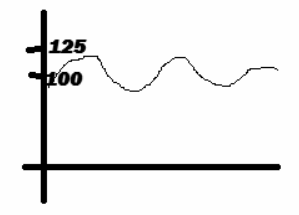 過端午Q5009/12【79-補充】DS：給了一張F(x)的圖，0小於等於x小於等於8，是一個波動的曲線圖，S(x)沒給圖，範圍是8小於等於x小於等於16，問F(x)的最大值是否大於S(x)的的最大值條件1：F(x)大於等於S(x-8)條件2：失憶。。vivien78009/13【79-補充】DS：兩道波長？還是聲波線之類的，總之表達為兩個函數，F（t），t在0-8之間；S（t），t在8-16之間。F（t）圖中畫出，S（t）未畫出。問S（t）最大值是否大於F（t）最大值？條件1：S（t-8）=F（t）條件2：S（t）的值都小於等於100Cris7Q5109/14【79-補充】DS：f(x)=p(x)/q(x)，說這個p(x)的polynomial to m degree，然後q(x)to n degree, 1<n<=m，求q(x)是不是p(x)的factor？條件1：f(x)是xy象限的horizonal line條件2：m=2構築答案：這一題機經裡也有，但是大家討論的還是沒有確定答案，考場上算了下也不能確定，就不誤導大家了雲之遙Q5109/1680還有一個終極絕望，fx=px/qx，完全沒看懂，剛翻了寂靜發現有這道題，沒看【補充】還遇到了一道非常奇怪的題，以至於我連題目都沒太看懂，好像跟polygon有關係，但是不是這個詞跟這個很像啦~還和角度和直線有關係DS：p(x) q(x)都是關於什麼degree的直線，p(x)/q(x)=m條件1：p(x)/q(x)=整數條件2：m=2？？？構築：對不起，這道題實在沒看懂啥意思，複述不出來了期待其他構築！【補充】DS：有道題帶了polynomial 這個單詞，是多項式的意思，後面跟個degree什麼的條件2: m=2構築答案：我選了B過端午Q5009/12【80-補充】DS：多項式p(x)參數是m，q(x)參數n，問p(x)的因數有q(x)麼？條件1：p(x)/q(x)在坐標系和x平行條件2：m=2（還是n=2忘了）牛奶神馬09/13【80-補充】DS：f(x)=p(x)/q(x)，說這個p(x)的polynomial to m degree，然後q(x)to n degree,  1<n<=m(m,n順序我記不到了，求q(x)是p(x)的factor？條件1：f(x)是xy象限的horizonal line條件2：m=2構築：大概是這樣yellowfeb09/13【80-補充】DS：fx=px/sx，求sx是否是px的因數那道也考到了，構築選a（fx平行x軸）條件二m=2沒用hxxycQ5009/1681DS：一個3位數，百位是個位的3/2，問這個數是多少？條件1：十位是6條件2：能被3整除構築答案：我選的e過端午Q5009/1282DS：有一堆立方體，體積是多少，表面有一個向上的符號，現在有一個船艙長寬分別是多少，要把這堆立方體放進去，但是符號必須向上，然後問這個船艙能不能容納這所有的立方體？條件1：是船艙高12條件2：是一共有20個這樣的立方體構築答案：數字記不太清楚了，但是這題比較特殊是因為單純計算船艙體積/立方體體積是正好是等於20個的，但是題目中只說了立方體的體積，沒說他的高度，所以最後構築選了E過端午Q5009/12【82-補充】PS：道沒讀懂的題，有個圖，一個小立方盒子，側面有個箭頭向上，邊長x還是10，問能不能保證這些盒子箭頭都向上（求補充）irissunflowerQ4909/12【82-補充】DS：記得有個褲裡的題，說是一個長方體裝在ship裡，這個長方體標著箭頭的方向一定要向上。給了長方體體積Ｘ，然後問把這些裝載一個體積是1200Ｘ的什麼裡，高是12條件1：Ｘ=？？具體數字條件2：裝船可以裝XX個長方體構築答案：我感覺長寬不知道，算不出來，選了E【補充】DS：有一堆立方體，體積是多少，表面有一個向上的符號，現在有一個船艙長寬分別是多少，要把這堆立方體放進去，但是符號必須向上，然後問這個船艙能不能容納這所有的立方體？條件1：是船艙高12條件2：是一共有20個這樣的立方體構築答案：數字記不太清楚了，但是這題比較特殊是因為單純計算船艙體積/立方體體積是正好是等於20個的，但是題目中只說了立方體的體積，沒說他的高度，所以最後構築選了EVicyChiu09/16【82-補充】補充82題DS：題幹中已知appliance是長方體，體積為X，船艙1200平方米，高12米條件1：X=60條件2：船艙可放240個appliance蕭瑟的冬日Q5009/1683PS：好像說了兩個人1998年到2000工資的變化百分之三，問啥忘了，選項有3.03%，9.09%完全沒看懂瞎選的818裡應該也有【補充】PS：兩個人J和A，在98年的時候J的工資高於A，在99年和00年的時候，J和A的工資都是平均每年漲3%，問00年的時候J和A工資的差值（difference）相比98年漲了多少百分比？選項有 A.3%   B.3.03%  C.6%  D.6.06%(這個不確定)  E.9%構築：注意看是差值漲了多少百分比！這題樓主算了好久。。【補充】PS：J和D每年分別增長0.03，兩年後兩者的差值比第一年差值的多了百分之幾？(6.09%)過端午Q5009/1284PS：3 6 6 9 13 15 25的平均數和中位數的差？構築：是的，這題就是這麼簡單VioletQQ5109/1285PS：一道幾何體，求同心圓外圈面積，條件給了一個長方形面積，一個長方形寬構築答案：選c我等會把圖補上吧~VioletQQ5109/1286DS：m的n次方開6次方是不是整數？條件1：m開六次方是整數條件2：n是三個連續整數乘積構築答案：選d，都可以VioletQQ5109/12【86-補充】DS：問六次根號（m^n）是否是整數？條件1：六次根號（m）是整數條件2：n是三個連續整數相稱謝亦清Q5009/1287DS：（N-1）（N+1）除24的餘數是多少？條件1：n不可以被三整除條件2：n-1可以被二整除構築答案：這個記不太清楚了，我選的c，當時很確定VioletQQ5109/1288DS：小明開車開240公里，求平均速度？條件1：前160公里平局速度條件2：後160公里平均速度構築答案：狗主選EirissunflowerQ4909/12【88-補充】DS：總長(24km?)問average speed？條件1：給了前16km的average speed和後16km的average speed（2個average speed相同）條件2：b忘記給什麼了【88-補充】寂靜88題DS：小明開車開240公里，求平均速度？條件1：前160公里平局速度條件2：後160公里平均速度選的EwendykkwQ5009/1689DS：100個人參加會議，其中有手機的人25%-35%（數字不一定對），求有手機的人中有車的人有沒有超過一半條件1：有車的人占參加會議的人45%-55%條件2：有車的人裡40%的人都有手機（具體數字記不住了，差不多是這樣的條件）irissunflowerQ4909/12【89-補充】補充89DS：有手機的人是35%-40%，沒給總人數條件1：有車的是70%-75%條件2：數據為40%-45%蕭瑟的冬日Q5009/1690DS：abc三個人打牌，每個人一個turn算一輪，一直到結束，問b的turn占全部turn的比率？條件1：第一個turn和最後一個turn都是a條件2：c走了17個turnvBVb09/1291DS：有一道DS題是18寂靜裡的一個游泳池的圖，從左到右由淺至深，但是問的不一樣，這次給了泳池的寬28，求泳池的容積？條件1：給了x1的值條件2：給了x2的值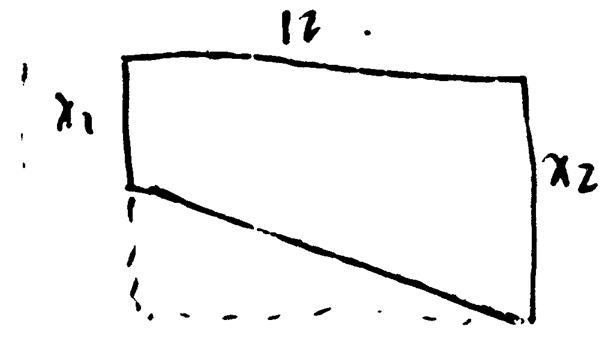 【補充】PS：有一道題和之前的梯形水池圖片類似，但是題目好像變化了，大概是在說一個水池有4 sides，其中一邊blabla，構築完全沒看懂題目瞎選了一個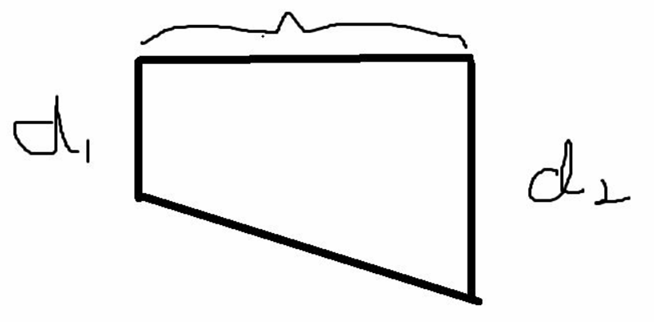 DS：一個水池，這是個正視圖，寬度是28（寬度這裡沒有體現出來，28這個數字不確定），問能否知道這水池的體積？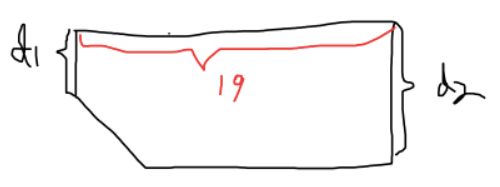 條件1：d1已知條件2：d2已知我選CYeungchihangQ4809/13【91-補充】DS：一個水池，這是個正視圖，寬度是28（寬度這裡沒有體現出來，28這個數字不確定），問能否知道這水池的體積？條件1：d1已知條件2：d2已知Eamon.C09/13【91-補充】DS：水池的那道，就是條件1給d1 條件2給d2那道。我選了EvilliersQ5109/1492DS：問能不能判斷|x-y|=||x|-|y||條件1：x<y條件2：x<0,y<0（條件有點不確定，應該是這樣）YeungchihangQ4809/1393DS：矩形面積，長短邊未知，測量有誤差（給了，但不知道是正負），求面積？條件1：長短邊具體數值條件2：誤差某多另少牛奶神馬09/1394DS：a＜b＜c都整數，問2^a+2^b+2^c能不能被10？整除條件1：b=c條件2：忘了牛奶神馬09/1395DS：兩個直線問是否平行？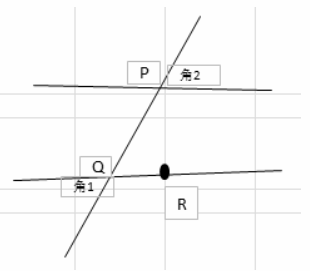 條件1：和第三條線可以形成直角三角形條件2：兩個對角的同旁內角互補【補充】DS：問兩條線是否平行？條件1：角1=角2條件2：PR垂直於QR牛奶神馬09/1396DS：5個數都不為零，均值為零，問是不是正數個數多？條件1：正數均值4條件2：負數均值-6牛奶神馬09/1397PS：一堆數哪個方差最小？構築：觀察就行牛奶神馬09/1398DS：說有一個polygon要求它的內角和吧？條件1：一個內角interior angle 140度條件2：給了個周長好像是75釐米構築答案：我應該是選了A ，模糊地記得818裡有類似的題，不知道是不是一樣的了，似乎題目有說是正多邊形【補充】DS：P是一個 regular polygon，問內角和？條件1：其中一個內角是170 度條件2：忘記了HolaaQ5109/13【98-補充】多邊形內角和那道構築選ahxxycQ5009/1699PS：說有一個長方形channel，（長2500 寬700）這個數忘掉了，看看有麼有別人想起來。深度要從15向下挖到25 需要挖掉土。然後有一個地方可以放體積73500的土。問放在這個地方的土大概占挖掉部分的百分比？這個我算好久，我覺得我錯了，呵呵噠【補充】PS：說有一個長方形工地吧（還是什麼東西具體記不清了，大概就是一個凹下去的地方）長2500 寬700。深度要從15擴展到25 需要挖掉底部的土。然後有一個地方可以放體積72500的土。問放在這個地方的土大概占挖掉部分的百分比？構築答案：我記得答案是20%  （具體資料不一定準確但是答案問的是近似值，應該是20%）PS：挖坑。有一個長方形工地，長 2500 寬 700。深度要從 15 擴展到 25 需要挖掉底部的土。然後有一個地方可以放體積xxx的土。問放在這個地方的土大概占挖掉部分的百分比？構築答案：答案是 20%PS：考了那道挖出5000*125* 10 sq.ft的土量，能放進725k sq.ft大小的坑的土占挖出的近似多少？構築答案：選20%。奉鯉Q4909/13【99-補充】PS：一個長方形工地需要加深深度，挖出來的土和坑裡的土比值那道（具體描述請參閱機經）：20%Eamon.C09/13【99-補充】PS：說有一個長方形工地，長2500 寬700。深度要從15 擴展到25 需要挖掉底部的土。然後有一個地方可以放體積73500 （不確定，機經裡也有）的土。問放在這個地方的土大概占挖掉部分的百分比？答案選了是20%雲之遙Q5109/16100PS：如圖，題目大概意思是在2和8的地方種了紅的什麼，然後現在要種藍的，在哪兩塊地上種會和紅的面積一樣？構築答案：我選的是4和6。因為都是相同的三角形面積減去5。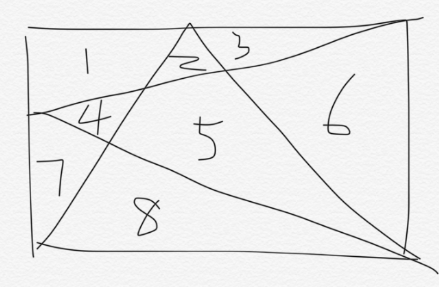 奉鯉Q4909/13【100-補充】寂靜100題PS：如圖，題目大概意思是在2和8的地方種了紅的什麼，然後現在要種藍的，在哪兩塊地上種會和紅的面積一樣？構築答案：我選的是4和6。因為都是相同的三角形面積減去5。wendykkwQ5009/16101PS：一瓶純alcohol，第一次倒掉 1/2，加滿水；第二次倒掉1/3，加滿水；第三次倒掉 1/4，加滿水。最後水占多少?構築答案：3/4奉鯉Q4909/13【101-補充】PS：一個裝滿酒精的容器，第一次倒掉1/2，用水裝滿；第二次倒掉1/3，用水裝滿，第三次倒掉1/4，用水裝滿，最後求水的比例？Eamon.C09/13102PS：就是兩個人的房子，用橫坐標表示，一個人在（8，4），一個人的房子在（2，-2），這個座標不太准，但是就是求這兩點連線的垂直平分線與x軸的交點【補充】PS：有兩個人A(2,4) B (8,-2)；沿著 x 軸修一條路，橫坐標從－10到 10；在路上找一點，到 A 和 B 的直線距離相同，問這個點的橫坐標？構築答案：4奉鯉Q4909/13【102-補充】寂靜102題PS：有兩個人A(2,4) B (8,-2)；沿著 x 軸修一條路，橫坐標從－10到 10；在路上找一點，到 A 和 B 的直線距離相同，問這個點的橫坐標？構築答案：4wendykkwQ5009/16103PS：問以下哪個數可能是一個數的平方（給了五個幾萬或者十幾萬的數，五個數個位數是2、3、7、6、8，然後怎麼看是不是一個數的平方我就不知道了），別的掙扎一下基本都能做出來。francoise121109/13【103-補充】補充103：答案都是5位數，個位2、3、6、7、8，我就選了個位是6的那個。蕭瑟的冬日Q5009/16104PS：一個人平均每年開15,000miles，一個gallon的油大概能開 x (一個具體的數字）的miles。如果明年tax on oil increases by $0.04，問要多花多少油錢？構築：挺簡單的，算算就出來了大柚子想上學09/13105PS：150個學生裡，60個人學了X課， 74個人學了Y課，兩個都沒學的人數是兩個都學了的人數的5倍，問兩門課都學了的人數？構築答案：答案 4大柚子想上學09/13106DS：ax^2 + bx + c = 0，問是不是至少有一個real root？（不記得有沒有提到a,b,c都是正數，我有可能看漏了。。。那就代表我又錯了一題GG）條件1：b=0條件2：c>0構築答案：答案 E （好像兩個都不行吧，如果a是負數，那條件2就沒有real root，如果a是整數，就有real root）大柚子想上學09/13107PS：三角形的邊為x,2x,6，問x的range？構築答案：2<x<6大柚子想上學09/13108DS：（m^n）^(1/6) 是不是整數？條件1：m^(1/6) 是整數條件2：不記得了大柚子想上學09/13【108-補充】DS：m，n兩個正整數，m^n這個值開六次根號（也就是m^(n/6)）是整數嗎？條件1：m^(1/6)是整數條件2：n是三個連續整數的積構築答案：確定選D雲之遙Q5109/16109PS：machine A 做完一個東西要6小時，machine b只要4小時。如果A, B一起工作兩個小時，剩下的B單獨完成，問B要工作多少分鐘？構築答案：沒記錯我答案是45？大柚子想上學09/13110PS：走路每小時4miles，跑步每小時6miles。一共走了5miles，跑了3miles，問average speed / hour構築答案：答案4.6大柚子想上學09/13111DS：有一圓，半徑為50，一點X(50,0)在圓上，問與點Y的距離？條件1：Y的X截距為-40條件2：Y的Y截距為-30小雲Q5009/13112DS：A和B同時出發，走不同路線到達同一終點，問A會不會比較早到？條件1：A比B多開了30mile條件2：B的平均速率是A的90%小雲Q5009/13113DS：一個學校有30個班級，問是不是最少有一個班超過25個人？條件1：全校共有763個學生條件2：每班人數不超過26人小雲Q5009/13114PS：(0.8)^(-5)/ (0.4)^(-4)=?小雲Q5009/13115PS：一群人，1/4只學(only learn)A樂器，1/6只學B樂器，1/8只學C樂器，剩餘的143人啥都沒學，問只學B的比只學C的多幾人？小雲Q5009/13116PS：一個箱子中有紅色、編號1-8的球，另一箱有藍色、編號1-8號的球。某人從兩箱各抽一球，兩邊號碼一樣的機率？小雲Q5009/13【116-補充】PS：8個紅8個藍，8個紅的放到一個盒子，8個藍的放到一個盒子，問抽到一樣數字的概率？Eamon.C09/13【116-補充】有一題排列組合不確定機經有沒有（我差點跟連續質兩面搞混）PS：把8個紅球放在一箱把8個籃球放在一箱 (紅藍球上面都分別寫上1~8)，然後算紅球數位和藍球數位一樣的機率？構築答案：確定是1/8hongdoumuachiQ5109/14117PS：一個公司郵寄瓶子，40塊加稅加運費那題，但問法有變體【補充】PS：一艘船裝了N個bottle，每個bottle 40刀，總體要加上5%的tax，然後shipment的費用是x刀（x告知了），平均下來一共付了42.5刀/每個bottle。求n？構築答案：這道題又浪費了我很多時間= =。。。千萬別漏看單位啊！是每個bottle（加粗） 42.5刀！！總費用是42.5乘以N！！！Eamon.C09/13118DS：給出了一個等比數列c,c^2,c^3......c^n，求問Sn 的奇偶性？條件 1：給出 n 的奇偶性條件 2：給出 c 的奇偶性Eamon.C09/13【118-補充】補充118條件1：c奇條件2：n奇蕭瑟的冬日Q5009/16【118-補充】DS：c,c^2,c^3...c^n等比數列的和是不是奇數？條件1：c是奇數條件2：n是奇數Sisi77709/16119DS：一個三角形，每個邊上有中點，連起來是一個小三角形。問原三角形周長？條件1：中點連起來的小三角形周長是xxxx；條件2：小三角形某一條邊的長度為xxxx；Eamon.C09/13120PS：||x-6|-3|=6，問有幾個實數解？Eamon.C09/13【120-補充】PS：| |x-3|-6|=6有幾個解？構築答案：LZ選了3個，注意這個跟狗有一點不一樣狗裡的是0villiersQ5109/14【120-補充】PS：||x-3|-6|=6，問有幾個實數解？這一題就是我說的很坑的那一道，我之前看的機經裡給的是||x-6|-3|=6這個只有2個解。但是把3和6對調了之後這題就是3個解了，這一題畫圖就能看出來。雲之遙Q5109/16121DS：已經x,y為整數，能否判斷x^2＜y^2？條件1：X-Y=-8條件2：X＜YEamon.C09/13122PS：一個9inch周長的pizza值9塊，一個12面積的pizza忘記是（每一塊值多少錢/一個完整的pizza值多少錢）Eamon.C09/13123PS：學校有兩個學院A和B  學院A有420人（數字不重要），學院B有600人（數字不重要），學院A的男女比例為x/y，學院B的男女比例為s/t。問這個學校男生的數量？構築答案：我的答案是 420x/（x+y）  + 600s/s+t。這個記得演算法就好數位會變的villiersQ5109/14【123-補充】PS：如果一個班級男比女的比例是a/b （用符號的，但是我這個符號可能不對），另外一個班級的男比女的比例是c/d，求男生的數量（好像是求男生總共的比例，忘了）構築思路：比較簡單直觀的一道題，直接帶入即可。MolliezQ5009/15124DS : 2<=a<b<c<9，a、b、c都是integer， x is the a% of b% of c% of 1，問x小數點後遇到的第一個非零數和小數點之間隔了幾個0。（問法是  how many .... 所以需要求出來具體數字）條件1：a、b、c是consecutive number條件2：c≤6構築答案：我選的EvilliersQ5109/14125PS：集合（2^1 , 2^2, 2^3, 2^4, 2^5)  從x,y是集合裡的數，求能得出多少個 the product of xy的不重複的值？構築答案：LZ算的7個villiersQ5109/14【125-補充】補充125：取的兩個數are not necessarily different蕭瑟的冬日Q5009/16126PS：有一個菱形，有對角線，給了一個角度（30多度吧貌似）然後問另一個三角形的另一個角多少度？（就是90度的補角，菱形的四個三角形全等，用90減去給的角度就好）villiersQ5109/14【補充】PS：棱形，求角度？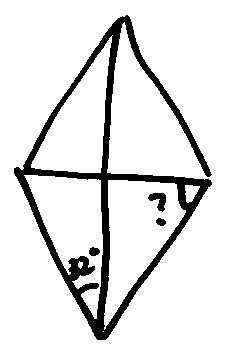 構築答案：58°【補充】PS：ABCD是菱形，求x？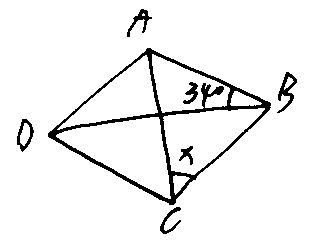 127PS：2x3y7z可以被 168和441整除，問x+y+z還是xyz最小值來著？【補充】PS：k=2^(x)*3^(y)*7^(z)，然後168和441是k的因數，求xyz相乘的最小值？構築答案：答案12張裡曼09/14128PS：買東西，買啥忘了，買A用了1.9刀，買B用了2.1刀，買C用了x刀，稅率5%，繳稅之後，給了20到找了3.2刀，問怎麼表示x？構築答案：張裡曼09/14129DS：一條線和y=-x相交於（2，-2），問這條線斜率是不是負的？條件1：這條線和Y軸交點是正的條件2：這條線和Y軸交點是負的【補充】DS：已知直線 P y = -x，直線L 和 P 相交於 -2，2，問L的斜率？條件1：L于x 軸交於一點（給出具體座標或者範圍）條件2：L與y軸交於一點（給出具體座標或者範圍）張裡曼09/14【129-補充】129題是DS：一條線和y=-x相交於（2，-2），問這條線斜率是不是負的？條件1：這條線和X軸交點截距是正的條件2：這條線和Y軸交點截距是正的構築答案：我選B小米妮minnie09/16130PS：a1=-1，a2=1，第三項後a(n)=a(n-1)-a(n-2) （還是a(n-2)-a(n-1)我忘了），例如a3=a1-a2，求 s100＝？【補充】PS：數列a1=1，a2=-1，an=a(n-1)-a(n-2) (n>3)，求數列前100項的和？【補充】PS：數列a1=1, a2=-1， an=a(n-1)-a(n-2)     （n>3），求數列前100項的和？構築答案：寫幾項就能發現規律，數字是迴圈的，我選的好像是1.SJ.H09/14131DS：問是否x>2?條件1：|(x-3)-(x-4)^2|>0條件2：|x-3||(x-4)^2|<0kindhjjQ5009/14【131-補充】DS：x是否至少為2？條件1：|3-x-(x-4)^2|>=0條件2：|3-x|*|(x-4)|<=0Cris7Q5109/14【131-補充】DS：is the value of x at least 2?條件1：|(x-3)^2-|x-4||>=0條件2：(x-3)^2 ×|x-4|<=0構築答案：選B，第一個條件感覺跟沒有一樣雲之遙Q5109/16132DS：已知a=m+3，b=n+2，問是否能知道8^(a+2)與4^(b+4)的比值？（數字不一定對）條件1：m=n+2 (n的係數為1，常數2不一定準確)條件2：2m=3nkindhjjQ5009/14133DS：給出等比數列求和公式：當公比|q|<=1時，Sn(n到正無窮）=a1/(1-q)，問數列bn中，b1的值？條件1：q=-1/2條件2：Sbn=35(?)Cris7Q5109/14134DS：問m-15=n-16嗎？條件1：m，n為連續整數條件2：m為基數，n為偶數。Cris7Q5109/14135DS：問方程a(x+b)^2+c=0 是否只有一個實數根？條件1：忘了條件2：b^2+c^2=0Cris7Q5109/14【135-補充】DS：一個函數具體不記得了， a<0，b>=0，c<=0，問該函數是否只有一個零點？條件1：bc=0條件2：b^2+c^2=0構築答案：這題狗主選了B，關鍵看Δ是否等於0，第二個得出b=c=0就可以判斷了雲之遙Q5109/16136PS：如果一個國家是一個組織裡的成員國，那麼這個國家就會在裡面所有的成員國裡設工作室。現在這個組織負責人要給成員國所有的工作室發郵件，問如果這個組織裡面有n個成員國，要發送多少封郵件？選項有n的平方，n+2等等。構築思路：比較抽象可以代數算，設這個組織裡有3個國家，那麼就一共有個6工作室，然後帶入n，看看那個式子滿足n=3,郵件數=6。MolliezQ5009/15137DS：-5x^3-4x^2+3x+2是否大於0條件1：可以推出x=-20或x=10 (數位有點記不清了）條件2：x^2-25>0構築答案：當時不太確定怎麼做。。代了幾個數覺得是都不可以，選了E現在突然有思路了。。可以把x除過去變成二次函數和2/x的比較，畫圖應該就能出來rrrrubylu09/16138PS：一張table，一共50人（or100人？）按男女和抽煙不抽煙分，問抽煙的人中女性的比例（一定要看清題目，是什麼占什麼的比例，感覺再考sc…【補充】PS：給了一個抽煙/不抽煙，男/女人數的表。問抽煙者中女性比例？構築答案：好像是8/（8+12）【補充】PS：有一個圖列了男女 smoker/nonsmoker的數量，求女性smoker占smoker比例【補充】我不確定是我讀錯題還是遇到變體，PS：吸煙和非吸煙總人數是50這個確定，但是四個吸煙和非吸煙資料不記得我記得問題的是what's the percentage of women smoker？但是之前有構築說是問women smoker/all smoker?大家注意讀題就是了，題本身很簡單。hxxycQ5009/16139PS：有一道瞎猜的，告訴我們要好好背單詞：坐標系內一直角三角形，兩點已知（-2，-4）和（-2，3）另一點（x，3），已知Hxxxxx（單詞沒看懂，哭瞎）是根號65，求x 樓主一開始以為是斜邊，但代進去不對hxxycQ5009/16140DS：r=√(t-s)，求r？條件1：t<9條件2：s>1構築答案：構築選e（r方是完全平方數，r方小於t小於9，可能是1或4，2個條件combine也沒有唯一解（8，4）（6，2））hxxycQ5009/16141DS：定義符號運算s某b=ax+by，問（8，2）？條件1：（4，1）=7可以直接得8 2 等於14充分條件2：（2，2）=某數，沒用構築答案：選ahxxycQ5009/16142PS：已知x和y最大公約數是是b，求下列誰的最大公約數也是b？a. x和1 排最大公約數1b. y和xy排最大公約數yc. x和x-y 成立hxxycQ5009/16143構築印象極其深刻的一道ds：DS：已知數列1，2，-3，-4，5，6，-7，-8.。。。。。已知n為正整數，前n項和為sn，問是否能確定sn=0？條件1：n是4的一個倍數加3條件2：n是8的一個倍數加11構築答案：確認答案選d曹漂亮殺g09/16144PS：投資方案1：年利率2%，每半年計息一次，投資x元；投資方案2：年利率4%，每季度計息一次，投資10000元假設方案1和2的投資期都是一年，問x為多少時兩個方案一年後的本息和是一樣的？構築答案：構築得10201【補充】PS：把X元投資到2% interest rate項目中，semiannual componding一年, 等於把10000元投資到4%interestrate項目中quarterly compounding一年，求X？構築：我仔細看了題目沒說這個2%，4%到底是annually interestrate，還是semiannual/ quarterly) 我就按annually算的，結果沒有正確答案。四次方這計算量...答案有:10800,20000,...(沒有低於10000的數字，想蒙一個都不行）【補充】PS：一個 fund compoundsemiannual interest rate 2%，一個 fund compound quarterly interest rate 4% 有 10000 刀在這個 fund 裡，問第一個 fund 要是多少刀才可以和第二個fund 10000 刀最後收到的總錢數一樣？構築答案：10201構築思路：把 4%和 2%理解為年利率。第二個 fund 一年可以賺 10000*(1+4%/4)^4=10406，設第一個 fund 投 x 元，可以與第二個 fund最後收到的錢相等，則有 x*(1+2%/2)^2=10406，解得 x=10201曹漂亮殺g09/16145DS：已知y=-2(x+p)^2+q ，問能否求出y的最大值？條件1：p=3條件2：q=4構築答案：構築確定選b曹漂亮殺g09/16【145-補充】DS：函數f(x)=-2x^2-4px+q（不確定），其中p和q都是常數，能否求出函數最大值。一個條件給了p的值一個給了q的值。構築答案：我選了給q值的那個條件sufficent alone，另一個不滿足。因為-b/2a算出來是-p，把-p帶進函數，含有p的都消掉了，就剩q。tantan11109/16146PS：已知品質為m 半徑為r的天體，轉動速度為v=根號下（km/r），現有兩個天體AB，已知A的品質為B的二倍，半徑為B的1/2 問Va和Vb的關係？構築答案：Va=2Vb曹漂亮殺g09/16147還有一道我算了挺久的題DS：y=(ax+b)/(cx+d)，a,b,c,d是參數，問當y=2的時候x有沒有解？條件1：當x=0時，y=1；條件2：a不等於c構築答案：我覺得答案應該是在a不等於c/2時有解，所以選了E小米妮minnie09/16148PS：有一個球體的題，不知道是不是理解錯了。給了一個球體，在裡面放正方體什麼tangent 什麼的，問正方體的體積最後可以占球體的體積的多少？50%-70%60%-80%80%以上具體數字不是很確定VicyChiu09/16149PS：一個數的三次方根是3，問這個數的四次方是什麼，比較簡單。VicyChiu09/16150PS：問如右側這個圖形，是個窗戶，問周長。上面是個半圓，下面是個長方體。構築答案：應該是底邊+兩條側邊+圓周長的一半VicyChiu09/16151DS：有五個連續正整數，各不相同，是否有。。。？（題目忘記了，印象裡是判斷什麼三個數大於兩個數什麼的）條件1：兩個的和為4條件2：三個的和為6VicyChiu09/16152PS：這個題我讀不太懂，大概就是1.5個單位的什麼（假設是Ｘ吧）可以合成1個單位什麼（用Y表示吧），小於1.5就沒用了，然後這個 eachＸ是 4個單位…（我理解成一個Ｘ是4的長度），然後要做10個Y，需要多少Ｘ？構築答案：我沒太讀懂，但是感覺強調了<1.5不能用，那應該一個Ｘ（4個單位）最多做兩個Y，剩下的1因為不滿足1.5被捨棄了。VicyChiu09/16153DS：是否能求出Ｘ的值？條件1：2/3的x=50%的x條件2：。。=50%Ｘ構築答案：選了D ，感覺都可以求VicyChiu09/16154DS：一個直線的斜率是m，和Ｘ軸截距為A，Y軸截距為B，問這條直線是否過原點？條件1：A=B=0條件2：斜率為負構築答案：選了AVicyChiu09/16【154-補充】DS：一條直線斜率為m，x、y軸上截距分別為a、b，問直線是否經過原點？條件1：a=b條件2：m<0蕭瑟的冬日Q5009/16155PS：求從21開始的一百個正整數的和構築答案：這個很簡單，141*50就好了，答案7050雲之遙Q5109/16156PS：三台機器ABC，給了個表分別有a 和b，b 和c，a 和c 幾小時生產多少units（數字不記得了），問僅A 進行生產，生產1000units 要多少h。構築思路：只要把所有的換算成一小時的，再解個三元方程就好了【補充】PS：三台機器ABC，分別給了a和b，b和c，a和c的生產效率，問僅a進行生產，生產1000units要多少h？雲之遙Q5109/16157DS：t=s^2+r^2，求t條件1：s+r=0條件2：3s^2+2r^2=0蕭瑟的冬日Q5009/16158DS：分別從河面和河底取10個樣本，問河底的方差是否大於河面？條件1：河底樣本的最小值比河面最大值大條件2：河底range比河面大蕭瑟的冬日Q5009/16159DS：背景是profit P可以用一個函數來表達，這個函數已經湊好了就是-a(x-某個有ab的式子)^2+b^2/4a +c ，問profit最大值？條件1：b^2+4ac=52ac/3條件2：c=4蕭瑟的冬日Q5009/16160PS：我的最後一題，給你一個圖表上面有15個離散的點，y軸表示體重，x軸是某個指標（反正做題不需要）問這15個病人的體重的中位數？從小到大找第8個點，答案200 to 210蕭瑟的冬日Q5009/16161PS：一個邊長為4x的大正方形內有5個邊長為x的陰影小正方形（4個在角落，大正方形的頂點對著的是小正方形的邊，還有一個小正方形在差不多當中的地方，位置無論怎麼放反正答案都是一樣的），問陰影面積和非陰影面積之比？蕭瑟的冬日Q5009/16162PS：求6^14×5^13-6^13×5^14蕭瑟的冬日Q5009/16163DS：有一道是三個同心圓，問你中間的圓半徑和小圓半徑差是多少？條件1：小圓面積是多少？？有點模糊條件2：中間的圓和大圓的面積差是多少Sisi77709/16164PS：（123，456，789）的平方是多少，這道題好像沒在寂靜裡面看到過。慌了，以為換褲了，隨便選了一個答案Zhuyiwei0511Q5109/16165PS：問的是x是個位數，y是十位數。問x和y分別是多少選項包括x=1，y=2，y=3。當時沒來得及算，選了x=1且y=2這個答案Zhuyiwei0511Q5109/16166我考到了起碼四道等比等差數列求和，大家背一下等比和等差的公式吧Zhuyiwei0511Q5109/16167PS：今天開始的第5天是星期二，問從今天開始的第1000天是星期幾？構築答案：星期三wendykkwQ5009/16